Satuan Acara Perkuliahan 07 Mata Kuliah                     : Pembelajaran Bahasa  dan Sastra Indonesia SDKode Mata Kuliah            : PSD 331Jurusan/ Prodi                   : PPSD/PGSDSemester                           : VPertemuan Ke-                  :`7Alokasi Waktu                  :  150 menitKompetensi                       : RPP  Pembelajaran Bahasa Indonesia SDSub Kompetensi                : Mengembangkan Unsur-unsur RPP adalah:6.1.2. Pengembangan Unsur-                   unsur RPP6.1.2.1 Tujuan Pembelajaran6.1.2.2 Materi Pembelajaran6.1.2.3 Media Pembelajaran6.1.2.4 Sumber Pembelajaran6.1.2.5 Evaluasi Pembelajaran6.2.1 RPP Sastra sebagai Landasan Pembelajaran Bahasa Indonesia SD berdasarkan                      PAIKEMIndikator Pencapaian Kompetensi:Tujuan Pembelajaran         ; Metode Pembelajaran        : Ceramah, Diskusi, Presentasi, Proyek, Analisis masalah, TugasAlat/ Bahan Ajar                : power point dan print-out materi tentang Materi			       : 1. Unsur-unsur RPP	Rancangan Persiapan Pembelajaran atau yang biasa disebut dengan RPP meliputi unsur: identitas, kompetensi inti, kompetensi dasar, indikator, tujuan pembelajaran, materi pembelajaran, Pendekatan metode dan teknik pembelajaran, alat dan media pembelajaran, skenario pembelajaran, evaluasi pembelajaran.   2.1 Unsur-unsur RPP(1) Identitas RPP(2) Lihat keterkaitan antara KI, KD, Indikator, (3) Tentukan Tujuan Pembelajaran	(4) Tentukan dan kembangkan Materi Pembelajaran 	(5) Tentukan  Media Pembelajaran	(6) Tentukan Sumber Pembelajaran	(7) Tentukan Evaluasi Pembelajaran2.2 Kembangkan unsur-unsur RPP satu kelasnya3.1 RPP Sastra sebagai Landasan Pembelajaran Bahasa Indonesia SD berdasarkan                      PAIKEMSumber Belajar/Referensi :   Penilaian        :  Tugas, portofolioTugas:		: Portofolio: 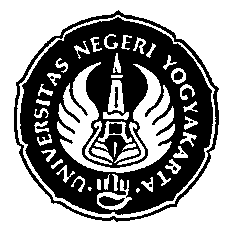 DEPARTEMEN PENDIDIKAN NASIONALUNIVERSITAS NEGERI YOGYAKARTADEPARTEMEN PENDIDIKAN NASIONALUNIVERSITAS NEGERI YOGYAKARTADEPARTEMEN PENDIDIKAN NASIONALUNIVERSITAS NEGERI YOGYAKARTADEPARTEMEN PENDIDIKAN NASIONALUNIVERSITAS NEGERI YOGYAKARTAPEMBELAJARAN BAHASA DAN SASTRA INDONESIA  SDPEMBELAJARAN BAHASA DAN SASTRA INDONESIA  SDPEMBELAJARAN BAHASA DAN SASTRA INDONESIA  SDPEMBELAJARAN BAHASA DAN SASTRA INDONESIA  SDRevisi: Tgl berlakuHal.... dari...Semester...Nama Mata KuliahNama Mata KuliahJam 16x150 menit6.1.1. Unsur-unsur RPP6.1.2. Pengembangan Unsur-                   unsur RPP6.1.2.1 Tujuan Pembelajaran6.1.2.2 Materi Pembelajaran6.1.2.3 Media Pembelajaran6.1.2.4 Sumber Pembelajaran6.1.2.5 Evaluasi Pembelajaran6.2.1 RPP Sastra sebagai Landasan Pembelajaran Bahasa Indonesia SD berdasarkan                      PAIKEM6.1.1. Unsur-unsur RPP6.1.2. Pengembangan Unsur-                   unsur RPP6.1.2.1 Tujuan Pembelajaran6.1.2.2 Materi Pembelajaran6.1.2.3 Media Pembelajaran6.1.2.4 Sumber Pembelajaran6.1.2.5 Evaluasi Pembelajaran6.2.1 RPP Sastra sebagai Landasan Pembelajaran Bahasa Indonesia SD berdasarkan                      PAIKEMDibuat oleh:Dr. Enny Zubaidah,  M.PdDilarang memperbanyak sebagian atau seluruh isi dokumen tanpa ijin tertulis dari FIPUniversitas Negeri Yogyakarta   Diperiksa oleh:  Hidayati,M.Hum